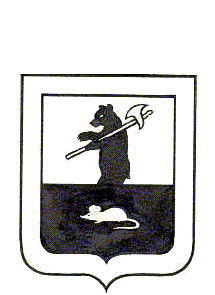 АДМИНИСТРАЦИЯ ГОРОДСКОГО ПОСЕЛЕНИЯ МЫШКИНПОСТАНОВЛЕНИЕг. Мышкин04.07.2022                                                                                                       № 162Об утверждении Положения о смотре-конкурсецветников «Цветущая композиция»В целях благоустройства улиц города Мышкин, эстетического и экологического воспитания подрастающего поколения, на основании Устава городского поселения Мышкин Мышкинского муниципального района Ярославской области,ПОСТАНОВЛЯЕТ:       1. Утвердить  Положение о смотре-конкурсе цветников «Цветущая композиция» (Приложение 1).        2. Утвердить состав конкурсной комиссии (Приложение 2).3. Опубликовать настоящее постановление в газете «Волжские зори» и разместить на официальном сайте городского поселения Мышкин  в информационно-телекоммуникационной сети «Интернет».4. Контроль за исполнением настоящего постановления возложить на заместителя Главы Администрации городского поселения Мышкин.5.  Настоящее постановление вступает в силу с момента подписания.Глава городскогопоселения Мышкин                                                                     	Е.В. Петров  Приложение 1                                                                             к постановлению Администрации                                                                                  городского поселения Мышкин                                                        от 04.07.2022 № 162  Положение о  смотре-конкурсе цветников «Цветущая композиция»1. Общие положения.1.1. Смотр – конкурс цветников «Цветущая композиция»  (далее – смотр-конкурс) проводится в целях благоустройства улиц города Мышкин, эстетического и экологического воспитания  подрастающего поколения.1.2. Задачами смотра – конкурса являются:- привлечение представителей предприятий, учреждений, организаций, независимо от форм собственности, к любительской и профессиональной практике озеленения и цветочного оформления территории городского поселения Мышкин;- повышение заинтересованности жителей в озеленении и благоустройстве города.1.3. Организатором смотра -  конкурса является муниципальное учреждение «Администрация городского поселения Мышкин».2. Организация смотра-конкурса.2.1. Для проведения смотра - конкурса создается конкурсная комиссия, которая оценивает каждую позицию условий конкурса на протяжении всего периода проведения (не реже одного раза в месяц), результаты оценивания заносятся в протокол (приложение к Положению), подводит итоги, награждает победителей.2.2. Смотр - конкурс проводится по одной номинации. В номинации выделяются отдельные категории, подлежащие оценке.       Индивидуальные участники, предприятия и организации:-лучший цветник;-лучшее оформление территории.2.3. Участие в смотре - конкурсе носит беззаявительный характер, его участники  все жители города, предприятия и учреждения всех форм собственности, расположенные на территории городского поселения Мышкин.2.4. Смотр - конкурс проводится с 11 июля по 31 августа 2022 года. Подведение итогов  01 сентября 2022 года.2.5. В каждой категории присуждаются три призовых места. Победители смотра - конкурса награждаются грамотой Администрации городского поселения Мышкин и возможностью приобретения в 2023 году  посадочного материала (семена, рассада, саженцы) за счет бюджета городского поселения Мышкин на сумму: за первое место - 7000 (Семь тысяч пятьсот) рублей; за второе место -  6000 (Шесть тысяч пятьсот) рублей; за третье место – 5000 (Пять тысяч) рублей. 3. Критерии оценки.3.1. Общая композиция цветника (цветовое сочетание, рисунок, ярусность).3.2. Необычайный дизайнерский проект, креативный подход к созданию клумб, газонов, иных насаждений и их содержание. (Использование рисунка или разбивочного чертежа в оформлении цветников. Использование в оформлении цветников природного материала).3.3. Использование различных видов и форм цветников.3.4. Подбор растений на клумбах с разными сроками цветения.3.5. Эстетичность оформления цветников.3.6. Степень ухоженности растений.3.7. Содержание прилегающей территории в чистоте и порядке.4. Конкурсная комиссия.4.1. Конкурсная комиссия - это временный орган, образуемый Администрацией  городского поселения Мышкин в целях организации и проведения Конкурса.4.2. Конкурсная комиссия формируется в следующем составе: председатель конкурсной комиссии (далее - председатель), заместитель председателя конкурсной комиссии (далее - заместитель председателя), секретарь конкурсной комиссии (далее - секретарь) и члены конкурсной комиссии.4.3. Конкурсная комиссия выполняет следующие функции:обеспечивает соблюдение установленных сроков в части, относящихся к деятельности конкурсной комиссии;выполняет организационные функции, связанные с проведением Конкурса;принимает решение о результатах Конкурса после выезда и осмотра места объекта участника, по критериям оценки.4.4. Заседания конкурсной комиссии правомочны, если на них присутствует более половины от её состава.4.5. Конкурсная комиссия принимает решения о победителях Конкурса по критериям оценки простым большинством голосов. При равенстве голосов, голос председателя является решающим. 4.6. Заседания конкурсной комиссии оформляются протоколом. Протокол заседания конкурсной комиссии подписывается всеми членами комиссии.4.7. Конкурсная комиссия несет ответственность, за соблюдение правил и процедур проведения Конкурса в пределах своей компетенции. Приложение 1 к ПоложениюПротокол Дата заполнения ___________________.Наименование участника ____________________________________________.Замечания членов конкурсной комиссии:_______________________________ __________________________________________________________________ __________________________________________________________________ __________________________________________________________________ __________________________________________________________________ Подписи членов конкурсной комиссии:Председатель комиссии:_____________________________Заместитель председателя комиссии:___________________ Секретарь комиссии:_________________________________ Члены комиссии:____________________________________________________ ____________________________________________________ Приложение  2                                                                             к постановлению Администрации                                                                           городского поселения Мышкин                                                                                           от 04.07.2022 № 162 Состав конкурсной комиссии Луцеева Людмила Алексеевна - начальник организационно-правового отдела Администрации городского поселения Мышкин - председатель комиссии;Челышева Екатерина Андреевна - ведущий специалист организационно – правового отдела Администрации городского поселения Мышкин – заместитель председателя;Кравалис Ольга Леонидовна -  ведущий специалист организационно – правового отдела Администрации городского поселения Мышкин – секретарь;Члены комиссии:Вернина  Виктория Владимировна -  специалист МУ «Управление городского хозяйства»;Чернышова Надежда Ивановна - корреспондент МУ ММР редакция газеты «Волжские зори»  (по согласованию).№п/пКритерии оцениванияЗаПротив1.Общая композиция цветника(цветовое сочетание, рисунок, ярусность).2.Необычайный дизайнерский проект, креативныйподход к созданию клумб, газонов, иных насажденийи их содержание. (Использование  рисунка илиразбивочного чертежа в оформлении цветников.Использование в оформлении цветников природногоматериала).3.Использование различных видов и форм цветников.4.Подбор растений на клумбах с разными сроками цветения.5.Эстетичность оформления цветников.6.Степень ухоженности растений.7.Содержание прилегающей территории в чистоте и порядке.